2017全国眼视光学术大会西安市第一医院眼科专家再创佳绩  2017年7月28日上午，在杭州这个令人心驰神往的城市和G20峰会场馆，将迎来“2017视觉健康创新发展国际论坛”（Vision China 2017）暨“全国眼视光学术大会”、以及同期举办的“视光产业发展论坛”、“第3届中国近视眼会议”、“2017眼视光教育和人才培养国际论坛”和“全国视觉健康新技术新产品展览”等学术盛事。
       3天半的时间，来自美国、英国、澳大利亚、以色列、新加坡、韩国、中国台湾、中国香港等四个大洲不同国家和地区的大咖，以及中国科学院院士领衔的国内顶尖专家、学者、行业企业代表和技术创新、创业投资、互联网领域的专家，围绕视觉健康创新发展核心议题，全方位、多视角地探讨视觉健康全领域的创新发展。
       近400个主题报告、近3000名参会人员，本届论坛内容之丰，日程之满，令人应接不暇。国内外近400名著名专家和学者进行专题报告、小组讨论，同时以临床演示、病例讨论、视光门诊管理经验分享等多种生动活泼的实训实效手段组织培训。现场专家发言干货满满，亮点频出，场场火爆，精彩不断。
       中国医促会视觉健康分会青年委员辩论赛决赛上，围绕“人工智能会取代眼科医师吗”辩题展开激烈辩论。双方辩手各自陈述观点，旁征博引，论证充足，自由辩论环节妙语连珠、对答如流。整场比赛高潮迭起，精彩纷呈，给辩论选手们创造了同行间交流和学习的平台，充分展现了青委代表的专业素养及思维能力。
       西安市第一医院青年眼科视光学专家韦伟医师作为中国医促会视觉健康分会的青年委员，荣幸受邀作为本次比赛的三辩选手，同国内各位年轻专家一起一路高歌猛进，最终荣获冠军，为西安市第一医院在全国高水平的眼科专业大会上赢得了荣誉。
      与此同时，韦伟医师所撰写的论文偏中心角膜塑形对青少年近视控制的影响也被本次大会评选为交流论文，得到全国眼科视光学专家的认可。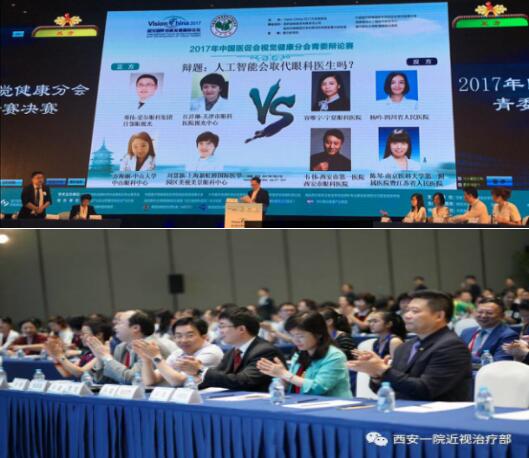 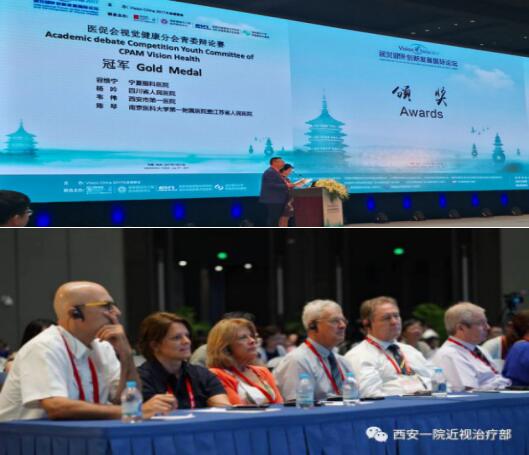 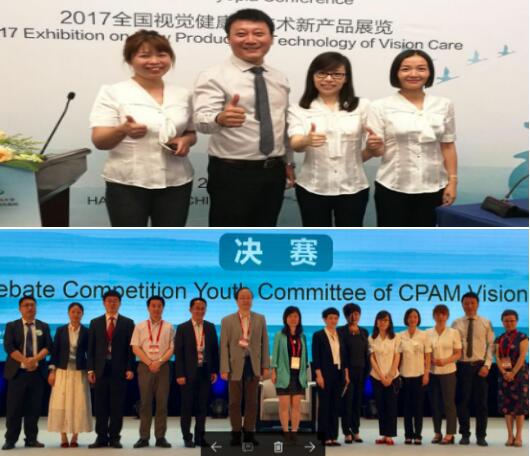 